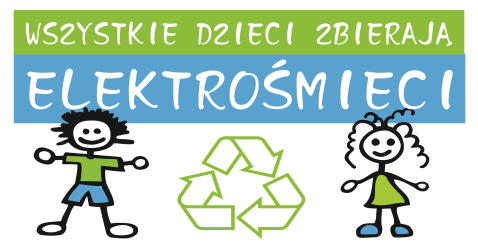                                          	Drodzy Uczniowie i Rodzice !!!Nasza szkoła przystąpiła do projektu “Wszystkie dzieci zbierają elektrośmieci”.
Celem akcji jest podniesienie świadomości ekologicznej wśród dzieci i młodzieży, oraz zwrócenie uwagi na prawidłowe zagospodarowanie odpadami.W zamian za przyniesiony zużyty sprzęt elektroniczny i elektryczny szkoła otrzyma   bon, który wykorzysta na nagrody rzeczowe w postaci sprzętu sportowego lub materiałów biurowych. Jedynym warunkiem jest mobilizacja do działania, porządki domowe i chęci! Do akcji szkolnej mogą przyłączyć się również firmy i instytucje, które oddadzą zużytysprzęt na rzecz wybranej szkoły.  ,,Im więcej sprzętu uzbieramy, tym wyższy bon otrzymamy!!!’’Termin Akcji: 25 - 28 października 2023 r.25 października (środa) 		godz. 8.00-16.0026 października (czwartek) 	godz. 8.00-16.0027 października (piątek) 		godz. 8.00-16.0028 października (sobota)*	godz. 8.00-16.00* UWAGA	Osoby, które chcą dołączyć do akcji a nie mają możliwości transportu, proszone są o wystawienie przed swoją posesją zużytego sprzętu w dniu 28 października (sobota) do godziny 16.00. W razie pytań proszę kontaktować się z Sołtysem Łukaszem Klejem.Miejsce Akcji: wyznaczone miejsce na parkingu Szkoły Podstawowej w DębicyPARTNERZY  AKCJI :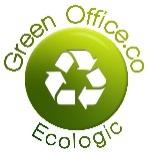 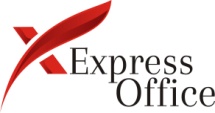 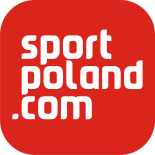 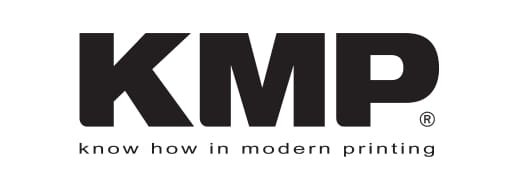 Operatorem Akcji jest Green Office Ecologic Spółka z o.o.  Siedziba Spółki - Warszawa 00-074, ul. Trębacka 4Kontakt telefoniczny: 669-482-511 ;  83 341 75 94 wew. 23;  w godz. 8:00 - 16:00e-mail: eko.szkoly@greenoffice.co / www.dzieci-zbieraja-elektrosmieci.plZBIERAMY: KOMPUTERY, DRUKARKI, MONITORY, TELEFONY, SPRZĘT RTV I AGD, BATERIE, AKUMULATORY, KABLE, TUSZE ATRAMENTOWE, ITP.  NIE ODBIERAMY TONERÓW  I ŚWIETLÓWEK 